1. У природи постоје и неке опасности. У питању су:А. ЗмијеБ. Отровне печуркеВ. КрпељиГ. Све наведено2. ________ је невреме праћено јаким ветром и кишом.3. Шта често прати олују?А. Сунчано времеБ. ГрадВ. Громови4. Која временска непогода је приказана на фотографији испод?А. ПоплаваБ. ОлујаВ. Земљотрес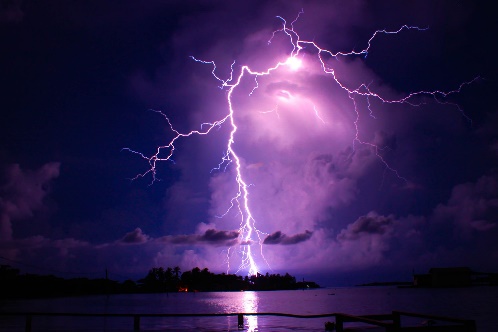 5. Уколико се задесимо напољу за време олује, најбоље је:А. Да се што пре склонимо од невременаБ. Да останемо напољу6. За време олује ________ да станемо испод дрвета.А. СмемоБ. Не смемо7. ___________ настаје изливањем река, после дуготрајних киша или отапањем снега.А. ОлујаБ. ПоплаваВ. Торнадо8. Током поплаве се треба попети на више спратове зграде или куће.А. ТачноБ. Нетачно9. Да ли је опасно ако струја дође у контакт са водом?А. ДаБ. Не10. __________ је изненадно подрхтавање тла.11. Шта можемо да учинимо да бисмо се заштитили од земљотреса?А. Бићемо у близини зграде и бандереБ. Сакрићемо се испод чврстог стола12. Пожари у природи настају:А. Од удара громаБ. Због непажње људиВ. Након дуготрајних сушаГ. Све наведено13. Током пожара лифт се _______ користити.А. Сме Б. Не сме14. Ватрогасце ћемо позвати на број:А. 192Б. 194В. 19315. Хитну помоћ ћемо позвати на број:А. 192Б. 194В. 19316. Полицију ћемо позвати на број:А. 192Б. 194В. 193